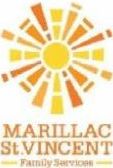 Food Service Aide/Dishwasher (Full-time)Location: ChicagoGeneral Summary Under direct supervision provide supportive services to the Dietary Department, to clean and sanitize trays dishes and utensils equipment for the well-being of children, staff and guests and in compliance with Board of Health Standards. Duties & ResponsibilitiesDeliver breakfast to all classrooms. Set up coolers for all classrooms.Collect soiled dishes from assigned classrooms and return them to kitchen sanitation station, according to schedule. Return any leftover food to the kitchen for disposal. Store unused bread.Operate dish machine A.M. and P.M. When dry, sort, cover and put clean dishes and flatware away. Complete spoon inventory after each meal. Clean dish machine & curtains after breakfast and at the end of each day. De-lime dish machine weekly. Scrub kitchen sanitation station trash can weekly.Set up carts with proper dishes and food for noon meal. Deliver lunch carts to assigned classrooms, according to schedule.Maintain own work area, including cleaning and sanitizing dish machine and kitchen sanitation station, sorting tables, drawers and shelves to meet Board of Health standards at all times. Daily after each use, cleans and sanitizes meal delivery carts (bus, dish dollies & metal). Sweeps and mops floor in kitchen sanitation station. Perform duties on Sanitation Checklist.Perform other duties as assigned, including but not limited to cleaning spills or other potential safety hazards in work area, assist in organizing food storage areas.Acts with integrity and aspires to model the DCMC Core Values in the delivery of all servicesExperience/EducationNo specific education or experience is required.QualificationsMust be able to read and following verbal and/or written instructions, procedures and policies. Able to transport foodservice carts. Ability to operate dish machine. Ability to lift trays, utensils, dishes, up to 25 lbs.LanguageAbility to read and speak English proficiently.Physical DemandsThe physical demands described here are representative of those that must be met by an employee to successfully perform the essential functions of this job. Reasonable accommodations may be made to enable individuals with disabilities to perform the essential functions.While performing the duties of this job, the employee is regularly required to talk, walk, read and hear.At times, may require more than 40 hours per week to perform the essential duties of the position.Work EnvironmentThe work environment characteristics described here are representative of those an employee encounters while performing the essential functions of this job. Reasonable accommodations may be made to enable individuals with disabilities to perform the essential functions.Internal office space.The noise level in the work environment is usually moderate.Apply online at https://careers.hireology.com/marillacstvincent/499214/description